FICHE D’INSCRIPTION 2021/2022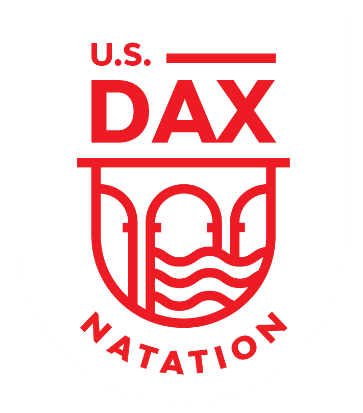 18 ANS ET +Nom - Prénom :	 Date de naissance : /__/__/   /__/__/   /__/__/__/__/Adresse : 	Code Postal : /__/__/__/__/__/		Ville : 		_Tel portable : /__/__/__/__/__/__/__/__/__/__/ Email : _______________________________________@ __________________________________Personne à prévenir en cas d’urgence (nom + téléphone) : _____________________________________   /__/__/__/__/__/__/__/__/__/__/RÈGLEMENT – LICENCE ANNUELLE* TOUTE CATEGORIE :Ecole 2013 à 2016 : 150 €Avenir 2011 à 2012 : 170 €Club/Compétition 2004 à 2010 :  220 €Masters 2003 et avant :  220 € Espèces  ChèqueJ’autorise l’U.S.DAX Section Natation à publier mon image sur le site et les réseaux du club dans le cadre de ses activités. (à rayer si refus)Fait à 		le ___ / ___ / _______    		Signature (précédée de la mention “Lu et Approuvé”) :DOCUMENTS A FOURNIR :Feuille de licence F.F.NatationFiche d’inscription complétée et signéeCertificat médicalRèglement de la licenceTOUT DOSSIER INCOMPLET SERA REFUSÉ*Notre section évolue sur un site communautaire. Toute fermeture pour maintenance, conditions particulières, vacances, jours fériés ne peut être rattrapée ou remboursée 